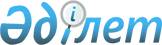 О внесении изменений и дополнений в решение Байганинского районного маслихата "Об утверждении бюджета Байганинского района на 2021-2023 годы" от 24 декабря 2020 года № 396
					
			С истёкшим сроком
			
			
		
					Решение Байганинского районного маслихата Актюбинской области от 17 июня 2021 года № 44. Зарегистрировано в Министерстве юстиции Республики Казахстан 7 июля 2021 года № 23316. Прекращено действие в связи с истечением срока
      Байганинский районный маслихат РЕШИЛ:
      1. Внести в решение Байганинского районного маслихата "Об утверждении бюджета Байганинского района на 2021-2023 годы" от 24 декабря 2020 года № 396 (зарегистрированное в Реестре государственной регистрации нормативных правовых актов под № 7859) следующие изменения и дополнения:
      пункт 1 изложить в новой редакции:
      "1. Утвердить бюджет Байганинского района на 2021-2023 годы согласно приложениям 1, 2 и 3 соответственно, в том числе на 2021 год в следующих обьемах:
      1) доходы – 6 260 702 тысяч тенге, в том числе:
      налоговые поступления – 4 635 032 тысяч тенге;
      неналоговые поступления – 14 783 тысяч тенге;
      поступления от продажи основного капитала – 8 051 тысяч тенге;
      поступления трансфертов – 1 602 836 тысяч тенге;
      2) затраты – 6 461 242,8 тысяч тенге;
      3) чистое бюджетное кредитование – 53 802 тысяч тенге, в том числе:
      бюджетные кредиты – 87 510 тысяч тенге;
      погашение бюджетных кредитов – 33 708 тысяч тенге;
      4) сальдо по операциям с финансовыми активами – 0 тенге, в том числе:
      приобретение финансовых активов – 0 тенге;
      поступления от продажи финансовых активов государства – 0 тенге;
      5) дефицит (профицит) бюджета – -254 342,8 тысяч тенге;
      6) финансирование дефицита (использование профицита) бюджета – 254 342,8 тысяч тенге, в том числе:
      поступление займов – 87 510 тысяч тенге;
      погашение займов – 33 708 тысяч тенге;
      используемые остатки бюджетных средств – 200 540,8 тысяч тенге.".
      пункт 8:
      дополнить подпунктами 5), 6), 7), 8) и 9) следующего содержания:
      "5) на санаторно-курортное лечение;
      6) на услуги по слухопротезированию;
      7) на вспомогательные компенсаторные средства;
      8) на специальные средства передвижения;
      9) на протезно-ортопедические средства.".
      2. Приложение 1 к указанному решению изложить в новой редакции согласно приложению к настоящему решению.
      3. Настоящее решение вводится в действие с 1 января 2021 года. Байганинский районный бюджет на 2021 год
					© 2012. РГП на ПХВ «Институт законодательства и правовой информации Республики Казахстан» Министерства юстиции Республики Казахстан
				
      Председатель сессии Байганинского районного маслихата 

Н. Ахметов

      Секретарь Байганинского районного маслихата 

Е. Копжасаров
Приложение к решению Байганинского районного маслихата от 17 июня 2021 года № 44Приложение 1 к решению Байганинского районного маслихата от 24 декабря 2020 года № 396
Категория
Категория
Категория
Категория
Сумма (тысяч тенге)
Класс
Класс
Класс
Сумма (тысяч тенге)
Подкласс
Подкласс
Сумма (тысяч тенге)
Наименование
Сумма (тысяч тенге)
I. ДОХОДЫ
6 260 702
1
Налоговые поступления
4 635 032
01
Подоходный налог
173 500
1
Корпоративный подоходный налог
18 500
2
Индивидуальный подоходный налог
155 000
03
Социальный налог
161 000
1
Социальный налог
161 000
04
Налоги на собственность
4 278 287
1
Hалоги на имущество
4 278 287
05
Внутренние налоги на товары, работы и услуги
21 145
2
Акцизы
730
3
Поступления за использование природных и других ресурсов
18 500
4
Сборы за ведение предпринимательской и профессиональной деятельности
1 915
08
Обязательные платежи, взимаемые за совершение юридически значимых действий и (или) выдачу документов уполномоченными на то государственными органами или должностными лицами
1 100
1
Государственная пошлина
1 100
2
Неналоговые поступления
14 783
01
Доходы от государственной собственности
7 501
5
Доходы от аренды имущества, находящегося в государственной собственности
7 420
7
Вознаграждения по кредитам, выданным из государственного бюджета
32
9
Прочие доходы от государственной собственности
49
03
Поступления денег от проведения государственных закупок, организуемых государственными учреждениями, финансируемыми из государственного бюджета
14
1
Поступления денег от проведения государственных закупок, организуемых государственными учреждениями, финансируемыми из государственного бюджета
14
04
Штрафы, пени, санкции, взыскания, налагаемые государственными учреждениями, финансируемыми из государственного бюджета, а также содержащимися и финансируемыми из бюджета (сметы расходов) Национального Банка Республики Казахстан 
630
1
Штрафы, пени, санкции, взыскания, налагаемые государственными учреждениями, финансируемыми из государственного бюджета, а также содержащимися и финансируемыми из бюджета (сметы расходов) Национального Банка Республики Казахстан, за исключением поступлений от организаций нефтяного сектора
630
06
Прочие неналоговые поступления
6 638
1
Прочие неналоговые поступления
6 638
3
Поступления от продажи основного капитала
8 051
01
Продажа государственного имущества, закрепленного за государственными учреждениями
1 782
1
Продажа государственного имущества, закрепленного за государственными учреждениями
1 782
03
Продажа земли и нематериальных активов
6 269
1
Продажа земли
1 500
2
Продажа нематериальных активов
4 769
4
Поступления трансфертов 
1 602 836
02
Трансферты из вышестоящих органов государственного управления
1 602 836
2
Трансферты из областного бюджета
1 602 836
Функциональная группа
Функциональная группа
Функциональная группа
Функциональная группа
Функциональная группа
Сумма (тысяч тенге)
Функциональная подгруппа
Функциональная подгруппа
Функциональная подгруппа
Функциональная подгруппа
Сумма (тысяч тенге)
Администратор бюджетных программ
Администратор бюджетных программ
Администратор бюджетных программ
Сумма (тысяч тенге)
Программа
Программа
Сумма (тысяч тенге)
Наименование
Сумма (тысяч тенге)
II. ЗАТРАТЫ
6 461 242,8
01
Государственные услуги общего характера
452 936,2
1
Представительные, исполнительные и другие органы, выполняющие общие функции государственного управления
152 678,7
112
Аппарат маслихата района (города областного значения)
28 587
001
Услуги по обеспечению деятельности маслихата района (города областного значения)
27 925
003
Капитальные расходы государственного органа
662
122
Аппарат акима района (города областного значения)
124 091,7
001
Услуги по обеспечению деятельности акима района (города областного значения) 
103 693,5
003
Капитальные расходы государственного органа
16 480
113
Целевые текущие трансферты нижестоящим бюджетам
3 918,2
2
Финансовая деятельность
26 525,2
452
Отдел финансов района (города областного значения)
26 525,2
001
Услуги по реализации государственной политики в области исполнения бюджета и управления коммунальной собственностью района (города областного значения)
24 320,2
003
Проведение оценки имущества в целях налогообложения
630
010
Приватизация, управление коммунальным имуществом, постприватизационная деятельность и регулирование споров, связанных с этим
1 575
5
Планирование и статистическая деятельность
21 459
453
Отдел экономики и бюджетного планирования района (города областного значения)
21 459
001
Услуги по реализации государственной политики в области формирования и развития экономической политики, системы государственного планирования
21 459
9
Прочие государственные услуги общего характера
252 273,3
454
Отдел предпринимательства и сельского хозяйства района (города областного значения)
23 893,9
001
Услуги по реализации государственной политики на местном уровне в области развития предпринимательства и сельского хозяйства
23 893,9
458
Отдел жилищно-коммунального хозяйства, пассажирского транспорта и автомобильных дорог района (города областного значения)
71 551,2
001
Услуги по реализации государственной политики на местном уровне в области жилищно-коммунального хозяйства, пассажирского транспорта и автомобильных дорог
18 216,3
067
Капитальные расходы подведомственных государственных учреждений и организаций
2 411,6
113
Целевые текущие трансферты нижестоящим бюджетам
20 230,5
114
Целевые трансферты на развитие нижестоящим бюджетам
30 692,8
466
Отдел архитектуры, градостроительства и строительства района (города областного значения)
156 828,2
040
Развитие объектов государственных органов
156 828,2
02
Оборона
21 591
1
Военные нужды
4 089
122
Аппарат акима района (города областного значения)
4 089
005
Мероприятия в рамках исполнения всеобщей воинской обязанности
4 089
2
Организация работы по чрезвычайным ситуациям
17 502
122
Аппарат акима района (города областного значения)
17 502
006
Предупреждение и ликвидация чрезвычайных ситуаций масштаба района (города областного значения)
2 802
007
Мероприятия по профилактике и тушению степных пожаров районного (городского) масштаба, а также пожаров в населенных пунктах, в которых не созданы органы государственной противопожарной службы
14 700
06
Социальная помощь и социальное обеспечение
647 454,4
1
Социальное обеспечение
129 340,2
451
Отдел занятости и социальных программ района (города областного значения)
129 340,2
005
Государственная адресная социальная помощь
129 340,2
2
Социальная помощь
491 250
451
Отдел занятости и социальных программ района (города областного значения)
491 250
002
Программа занятости
305 940
004
Оказание социальной помощи на приобретение топлива специалистам здравоохранения, образования, социального обеспечения, культуры, спорта и ветеринарии в сельской местности в соответствии с законодательством Республики Казахстан
22 268
006
Оказание жилищной помощи
223
007
Социальная помощь отдельным категориям нуждающихся граждан по решениям местных представительных органов
42 602
014
Оказание социальной помощи нуждающимся гражданам на дому
15 342
017
Обеспечение нуждающихся инвалидов протезно-ортопедическими, сурдотехническими и тифлотехническими средствами, специальными средствами передвижения, обязательными гигиеническими средствами, а также предоставление услуг санаторно-курортного лечения, специалиста жестового языка, индивидуальных помощников в соответствии с индивидуальной программой реабилитации инвалида
70 532
023
Обеспечение деятельности центров занятости населения
34 343
9
Прочие услуги в области социальной помощи и социального обеспечения
26 864,2
451
Отдел занятости и социальных программ района (города областного значения)
26 864,2
001
Услуги по реализации государственной политики на местном уровне в области обеспечения занятости и реализации социальных программ для населения
24 839,2
011
Оплата услуг по зачислению, выплате и доставке пособий и других социальных выплат
2 025
07
Жилищно-коммунальное хозяйство
310 559
1
Жилищно-коммунальное хозяйство
95 715,5
466
Отдел архитектуры, градостроительства и строительства района (города областного значения)
95 715,5
003
Проектирование и (или) строительство, реконструкция жилья коммунального жилищного фонда
10 100
004
Проектирование, развитие и (или) обустройство инженерно-коммуникационной инфраструктуры
77 265,5
098
Приобретение жилья коммунального жилищного фонда
8 350
2
Коммунальное хозяйство
208 501,5
458
Отдел жилищно-коммунального хозяйства, пассажирского транспорта и автомобильных дорог района (города областного значения)
167 528,3
012
Функционирование системы водоснабжения и водоотведения
9 098
027
Организация эксплуатации сетей газификации, находящихся в коммунальной собственности районов (городов областного значения)
24 266,3
048
Развитие благоустройства городов и населенных пунктов
8 328
058
Развитие системы водоснабжения и водоотведения в сельских населенных пунктах
125 836
466
Отдел архитектуры, градостроительства и строительства района (города областного значения)
40 973,2
058
Развитие системы водоснабжения и водоотведения в сельских населенных пунктах
40 973,2
3
Благоустройство населенных пунктов
6 342
458
Отдел жилищно-коммунального хозяйства, пассажирского транспорта и автомобильных дорог района (города областного значения)
6 342
015
Освещение улиц в населенных пунктах
6 342
08
Культура, спорт, туризм и информационное пространство
492 510,6
1
Деятельность в области культуры
140 923
455
Отдел культуры и развития языков района (города областного значения)
139 759
003
Поддержка культурно-досуговой работы
139 759
466
Отдел архитектуры, градостроительства и строительства района (города областного значения)
1 164
011
Развитие объектов культуры
1 164
2
Спорт
133 982,9
465
Отдел физической культуры и спорта района (города областного значения)
66 881,3
001
Услуги по реализации государственной политики на местном уровне в сфере физической культуры и спорта
9 219
005
Развитие массового спорта и национальных видов спорта
41 625,6
006
Проведение спортивных соревнований на районном (города областного значения) уровне
4 725
007
Подготовка и участие членов сборных команд района (города областного значения) по различным видам спорта на областных спортивных соревнованиях
10 500
032
Капитальные расходы подведомственных государственных учреждений и организаций
811,7
466
Отдел архитектуры, градостроительства и строительства района (города областного значения)
67 101,6
008
Развитие объектов спорта
67 101,6
3
Информационное пространство
140 830
455
Отдел культуры и развития языков района (города областного значения)
131 930
006
Функционирование районных (городских) библиотек
131 398
007
Развитие государственного языка и других языков народа Казахстана
532
456
Отдел внутренней политики района (города областного значения)
8 900
002
Услуги по проведению государственной информационной политики
8 900
9
Прочие услуги по организации культуры, спорта, туризма и информационного пространства
76 774,7
455
Отдел культуры и развития языков района (города областного значения)
16 091,9
001
Услуги по реализации государственной политики на местном уровне в области развития языков и культуры
14 423,9
032
Капитальные расходы подведомственных государственных учреждений и организаций
1 668
456
Отдел внутренней политики района (города областного значения)
60 682,8
001
Услуги по реализации государственной политики на местном уровне в области информации, укрепления государственности и формирования социального оптимизма граждан
18 554,8
003
Реализация мероприятий в сфере молодежной политики
42 128
10
Сельское, водное, лесное, рыбное хозяйство, особо охраняемые природные территории, охрана окружающей среды и животного мира, земельные отношения
61 854,9
6
Земельные отношения
18 208,9
463
Отдел земельных отношений района (города областного значения)
18 208,9
001
Услуги по реализации государственной политики в области регулирования земельных отношений на территории района (города областного значения)
17 958,9
007
Капитальные расходы государственного органа
250
9
Прочие услуги в области сельского, водного, лесного, рыбного хозяйства, охраны окружающей среды и земельных отношений
43 646
453
Отдел экономики и бюджетного планирования района (города областного значения)
43 646
099
Реализация мер по оказанию социальной поддержки специалистов
43 646
11
Промышленность, архитектурная, градостроительная и строительная деятельность
23 176,5
2
Архитектурная, градостроительная и строительная деятельность
23 176,5
466
Отдел архитектуры, градостроительства и строительства района (города областного значения)
23 176,5
001
Услуги по реализации государственной политики в области строительства, улучшения архитектурного облика городов, районов и населенных пунктов области и обеспечению рационального и эффективного градостроительного освоения территории района (города областного значения)
23 176,5
12
Транспорт и коммуникации
82 577,5
1
Автомобильный транспорт
82 577,5
458
Отдел жилищно-коммунального хозяйства, пассажирского транспорта и автомобильных дорог района (города областного значения)
82 577,5
022
Развитие транспортной инфраструктуры
2 911,5
023
Обеспечение функционирования автомобильных дорог
73 666
045
Капитальный и средний ремонт автомобильных дорог районного значения и улиц населенных пунктов
6 000
13
Прочие
418 633,9
3
Поддержка предпринимательской деятельности и защита конкуренции
1 575
454
Отдел предпринимательства и сельского хозяйства района (города областного значения)
1 575
006
Поддержка предпринимательской деятельности
1 575
9
Прочие
417 058,9
452
Отдел финансов района (города областного значения)
19 054,9
012
Резерв местного исполнительного органа района (города областного значения)
19 054,9
458
Отдел жилищно-коммунального хозяйства, пассажирского транспорта и автомобильных дорог района (города областного значения)
233 785
064
Развитие социальной и инженерной инфраструктуры в сельских населенных пунктах в рамках проекта "Ауыл-Ел бесігі"
233 785
466
Отдел архитектуры, градостроительства и строительства района (города областного значения)
164 219
079
Развитие социальной и инженерной инфраструктуры в сельских населенных пунктах в рамках проекта "Ауыл-Ел бесігі"
164 219
14
Обслуживание долга
29 537
1
Обслуживание долга
29 537
452
Отдел финансов района (города областного значения)
29 537
013
Обслуживание долга местных исполнительных органов по выплате вознаграждений и иных платежей по займам из областного бюджета
29 537
15
Трансферты
3 920 411,8
1
Трансферты
3 920 411,8
452
Отдел финансов района (города областного значения)
3 920 411,8
006
Возврат неиспользованных (недоиспользованных) целевых трансфертов
140,8
024
Целевые текущие трансферты из нижестоящего бюджета на компенсацию потерь вышестоящего бюджета в связи с изменением законодательства
3 656 019
038
Субвенции
264 252
ІII. ЧИСТОЕ БЮДЖЕТНОЕ КРЕДИТОВАНИЕ
53 802
Бюджетные кредиты
87 510
10
Сельское, водное, лесное, рыбное хозяйство, особо охраняемые природные территории, охрана окружающей среды и животного мира, земельные отношения
87 510
9
Прочие услуги в области сельского, водного, лесного, рыбного хозяйства, охраны окружающей среды и земельных отношений
87 510
453
Отдел экономики и бюджетного планирования района (города областного значения)
87 510
006
Бюджетные кредиты для реализации мер социальной поддержки специалистов
87 510
Категория
Категория
Категория
Категория
Категория
Сумма (тысяч тенге)
класс
класс
класс
класс
Сумма (тысяч тенге)
подкласс
подкласс
подкласс
Сумма (тысяч тенге)
Наименование
Наименование
Сумма (тысяч тенге)
5
Погашение бюджетных кредитов
33 708
01
Погашение бюджетных кредитов
33 708
1
Погашение бюджетных кредитов, выданных из государственного бюджета
33 708
IV. Сальдо по операциям с финансовыми активами
0
V. Дефицит (профицит) бюджета
- 254 342,8
VI. Финансирование дефицита (использование профицита) бюджета 
254 342,8
Категория
Категория
Категория
Категория
Категория
Сумма (тысяч тенге)
класс
класс
класс
класс
Сумма (тысяч тенге)
подкласс
подкласс
подкласс
Сумма (тысяч тенге)
Наименование
Наименование
Сумма (тысяч тенге)
7
Поступления займов
87 510
01
Внутренние государственные займы
87 510
2
Договоры займа
87 510
Функциональная группа
Функциональная группа
Функциональная группа
Функциональная группа
Функциональная группа
Сумма (тысяч тенге)
Функциональная подгруппа
Функциональная подгруппа
Функциональная подгруппа
Функциональная подгруппа
Сумма (тысяч тенге)
Администратор бюджетных программ
Администратор бюджетных программ
Администратор бюджетных программ
Сумма (тысяч тенге)
Программа
Программа
Сумма (тысяч тенге)
Наименование
Сумма (тысяч тенге)
16
Погашение займов
33 708
1
Погашение займов
33 708
452
Отдел финансов района (города областного значения)
33 708
008
Погашение долга местного исполнительного органа перед вышестоящим бюджетом
33 708
Категория
Категория
Категория
Категория
Категория
Сумма (тысяч тенге)
класс
класс
класс
класс
Сумма (тысяч тенге)
подкласс
подкласс
подкласс
Сумма (тысяч тенге)
Наименование
Наименование
Сумма (тысяч тенге)
8
Используемые остатки бюджетных средств
200 540,8
01
Остатки бюджетных средств 
200 540,8
1
Свободные остатки бюджетных средств
200 540,8